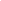 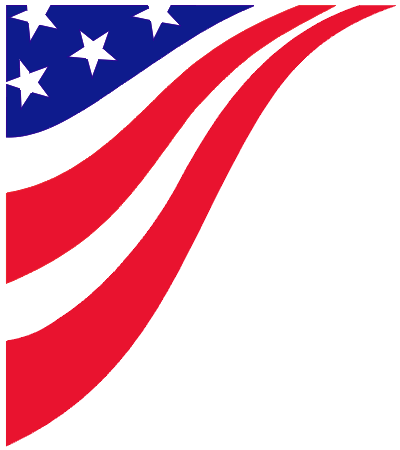 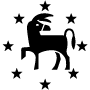 Club Membership Application 2020Member Information: Name:______________________________________________________________ Address:____________________________________________________________Phone: _____________________ (cell) ______________________ (home)Email: _____________________________________________ 2nd Person: (if applicable) Name: _________________________________________________________________  Address: _________________________________________________________Phone: ______________________  (cell)  ____________________ (home) Email: _____________________________________________Date Applied:  _____			Membership Levels: 		  $20 Student (ages 18 —25 years) ___ $35 (one) $45 ___  Club Memberships (two) ____$250 (one) ____  Sustaining or $350 (two) _____ $500 (one) ____ Platinum or $850 (two)   _____              All Members must be at least 21 years of age to purchase alcoholic beverages at the Club. Children and guest may accompany a Member. Only a Member may purchase alcoholic beverages at the Club. The primary Member must be a registered Democrat with their local County Board of Elections. Membership is NOT limited to Geauga County residents. All Memberships are on an annual basis and are renewable each year in January.  Club Members receive a discount on “Hot Topic” events, Sustaining Members attend “Hot Topic” events for free, and Platinum Members attend all “Hot Topic' events, and the Annual Dinner and Reception, the Annual Steak Roast, and the St. Patrick's Day event for free.  Students receive %50 discount on all events.  Mail this form to Geauga Democratic Party, 12420 Kinsman Rd., Newbury, Ohio 44065, or turn in at Headquarters.			